The Scott Creek Middle School PAC acknowledges that our school community is located on the unceded ancestral and traditional lands of the Kʷikʷəƛ̓əm (Kwikwetlem), xʷməθkwəy̓əm (Musqueam), Skwxwú7mesh (Squamish), Stó:lō and Səl̓ílwətaʔ/Selilwitulh (Tsleil-Waututh) Nations.Call to Order  
Approval of Agenda 
Approval of Minutes of Previous Meeting(s) – Monday, January 22nd, 2024
Administrative Report – Lisa Rinke and Anthony VeltriPresident’s Report – Melissa Fisher
Treasurer’s Report – Leidy Munoz and Renco SanchezAccounts Updates / Financial Statements
DPAC Report – Alexandra Chauran
Other Business

8.1	PAC Executive for the 2024/2025 school year8.2	PAC puts forward the motion to allow for funds in the amount of $300 from our Gaming account be used to purchase clocks for the hallways.8.3	PAC puts forward the to motion to spend funds in the amount of $3730 from our General Account be used to purchase classroom items. (Amounts allocated based on each teachers FTE. Items to be purchased by the teachers and receipts to be submitted to the PAC for reimbursement before the end of this school year)

Open Discussion (Time Permitting)

Adjournment - planned for 8pm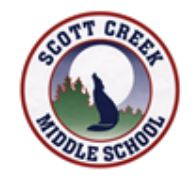 SCOTT CREEK MIDDLE SCHOOL PARENT ADVISORY COUNCIL (PAC)
Meeting Agenda: Monday March 11th , 20247PM – In Person